De l’engagement à l’action : la réunion de haut niveau des Nations Unies sur la couverture sanitaire universelle en septembre 2023[Madame/Monsieur],En septembre 2023, la 78e session de l’Assemblée générale des Nations Unies tiendra, à New York, trois réunions de haut niveau sur la santé. Pour tous les pays, ces réunions seront à l’occasion de redynamiser les progrès sur la voie de la couverture sanitaire universelle (CSU) et de la santé pour tous.Votre engagement d’ici à la réunion de haut niveau des Nations Unies sur la couverture sanitaire universelle, le 21 septembre 2023, est d’une importance capitale pour relancer les progrès en faveur de la CSU. Nous vous invitons à :vous engager à participer au plus haut niveau politique à la réunion de haut niveau des Nations Unies sur la CSU, le 21 septembre 2023 ;créer des synergies entre les trois réunions de haut niveau des Nations Unies de 2023 sur la CSU, la tuberculose et la prévention, la préparation et la riposte face aux pandémies ; et promouvoir des programmes de santé mondiale cohérents, intégrés et orientés vers l’action ; etprendre des engagements ambitieux et réalisables, comme l’indique le Programme d’action du Mouvement pour la CSU, pour faire en sorte que la CSU devienne une réalité.Pour que de nouveaux efforts soient déployés en vue de la mise en œuvre des engagements politiques pris en septembre 2019, nous appelons en outre votre attention sur les huit domaines ci-dessous, décrits en détail dans un programme d’action élaboré par le Mouvement pour la CSU après une vaste consultation multipartite (voir annexe) :Promouvoir le leadership politique pour la CSU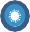 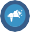 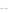 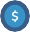 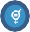 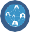 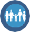 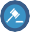 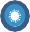 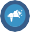 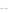 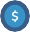 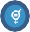 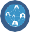 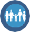 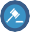 Ne laisser personne de côtéAdopter des lois et des règlements favorablesRenforcer les personnels de santé et d’aide à la personne afin qu’ils fournissent des soins de qualitéInvestir plus, investir mieuxAvancer ensemble vers la CSUGarantir l’égalité des sexesRelier la CSU et la sécurité sanitaire.Nous sollicitons votre soutien afin de porter ce programme d’action au plus haut niveau du dialogue politique avant et pendant les réunions de haut niveau des Nations Unies.Nous nous réjouissons de vous présenter des engagements concrets qui renforceront les systèmes de santé, sur la base d’une approche axée sur les soins de santé primaires, et qui permettront d’atteindre les objectifs de sécurité sanitaire, de couverture sanitaire universelle et de santé pour tous, et d’en discuter avec vous.Je vous prie d’agréer, Madame, Monsieur, l’expression de mes salutations distinguées, [Nom]cc: [Insérer les noms]